APPLICATION FOR VICTIMS OF CRIME ASSISTANCEVictims of Crime Assistance Act 1976IT IS IMPORTANT YOU READ THIS INFORMATION GUIDE BEFORE FILLING IN THE APPLICATION FORM.(Please detach and keep for your information)Who should use this form?	Primary, Secondary and Related Victims who wish to claim compensation (pain and suffering) for the injuries they have received from an offence of violence in Tasmania and/or claim for out of pocket expenses incurred such as medical, loss of earnings, funeral or other expenses.What is an offence of violence?An offence of violence is an offence that involves violence by one person against another and includes certain sexual offences.Who is a Victim?A Primary Victim is a person against whom the offence is committed.A Secondary Victim is:(a) A person who suffers injury as a result of witnessing the offence; or(b) A parent, step-parent or guardian of a primary victim who was under 18 years of age at the time of the offence.A Related Victim is:(a) The spouse or a child, stepchild, brother, sister, stepbrother or stepsister of a primary victim; or(b) A parent or step-parent of a primary victim who was over 18 years 	of age at the time of the offence; or(c) In a personal relationship, within the meaning of the Relationships Act 2003, with a primary victim.When to make your claim:You must make your claim within 3 years of the date of the offence, or if there is more than one offence, within 3 years of the first offence.If it is more than 3 years since the offence, you must apply for an extension of time. (This time limit does not apply to an application that involves an allegation of child sexual abuse).If you were under 18 years old at the time of the offence you must make your claim before you turn 21 years old.If the crime occurred before 04 August 1976, there is no entitlement to make a claim.Expenses you can request:Medical and related expenses: This includes GP, hospital, dental, psychological, pharmaceutical and specialist medical expenses that are as a direct result of the injury you sustained from the crime.You will need to provide receipts for any expenses you have already incurred and quotes for expenses you are likely to incur.Loss of income:  Actual income lost as a result of missing work due to your injuries.Funeral Expenses:  Costs for burial, cremation or other services for victims who have died as a result of their injuries. Solicitors fees:  Fees charged by a solicitor that relate to the making of your claim.  WHAT YOU CAN’T CLAIM FORYou cannot claim for:Loss of, theft of or damage to, property including vehicles and personal effects.Expenses that were not incurred by you.Expenses for injuries that occurred while you were at work.Injuries that were received as a result of the use of a motor vehicle.CONTACTING THE VICTIMS SUPPORT SERVICES:For further information or help completing the application please contact the Victims Support Services:Phone	(03) 6165 7524Free call	1300 663 773Fax		(03) 6173 0215Email		criminal.injuries@justice.tas.gov.auWebsite	www.justice.tas.gov.au/victimsAPPLICATION FOR VICTIMS OF CRIME ASSISTANCEVictims of Crime Assistance Act 1976SECTION 1 Details of the Person applyingComplete this section if you are applying on behalf of another personIf the applicant is under 18 years of age or is unable to complete the claim themselves please complete their details below:DETAILS OF LEGAL REPRESENTATIVE (IF APPLICABLE)Name of legal firm	 __________________________________Address   ___________________________Phone number:  _______________________Name of solicitor _______________________SECTION 2DETAILS OF THE OFFENCE/SSECTION 3INJURIES YOU RECEIVED AS A RESULT OF THE OFFENCESECTION 4 DETAILS OF EXPENSES INCURREDCOSTS OF MAKING THIS APPLICATIONPlease be aware that under the Victims of Crime Assistance Act, 1976, the payment of any costs associated with the preparation of your application, such as solicitors’ fees and medical report fees, are at the discretion of the Commissioner and may be deducted from your award.  If your application is rejected, then you may be responsible for the payment of these costs.SECTION 5  HEARING PREFERENCESThe Commissioners would prefer that the claimant attended a hearing to discuss the application. The offender will not be present.  If you choose, you can have the application decided on the basis of the information you have provided in this form and any attachments.Do you wish to attend a hearing or have the application decided on the basis of the information provided?  I wish to attend a hearing			OR  I don’t want to attend personally but I want to have a telephonehearing			OR  I don’t want to attend a hearing and want my application decidedon the basis of my written applicationSECTION 6BANK ACCOUNT DETAILSIf your application results in a financial award from the Victims of Crime Assistance fund please provide your bank account details so monies can be deposited directly into your account.Please note:  Not all applications will result in a financial award.The Name on the Account: _______________________________________BSB Number:  _________________________________________________Account Number:  ______________________________________________Name of Bank:  ________________________________________________Branch:  ______________________________________________________SECTION 7 Statutory DeclarationI, ____________________________________________________________of ___________________________________________________________solemnly declare that the facts and statements set out in this application are true to the best of my knowledge and belief and, I understand that it is an offence to make a false declaration.I make this solemn declaration by virtue of Section 14 of the Oaths Act 2001.Declared at ________________ this _________day of _____________ 20….Signature:  ____________________________________Before me:  __________________________________	Justice of the Peace/Commissioner for Declarations_____________________________________________________________Department of Justice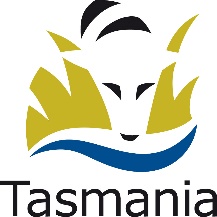 Victims Support ServicesLevel 1, 54 Victoria Street Hobart TAS 7000GPO Box 825 Hobart TAS 7001Phone: 03 6165 7524  Fax: 03 6173 0215Email: criminal.injuries@justice.tas.gov.au Web: www.justice.tas.gov.au/victimsMEDICAL AUTHORITYTo:	I, ___________________________________________________authorise the release of my medical notes, records and reports in relation to treatment I received for injuries I received, to Victim Support Services, to be faxed, emailed or posted to them as soon as possible.Signed: ………………………………………………..Name:DOB: Our Ref: Date: …………………………………………………The information in this transmission may be confidential and/or protected by legal privilege, and is intended only for the person or persons to whom it is addressed. If you are not such a person, you are warned that any disclosure, copying or dissemination of the information is unauthorised. If you have received the transmission in error, please advise this Office and delete all copies of the transmission from your records. No liability is accepted for any unauthorised use of the information in this transmission.(Please detach and keep this for your information)Department of JusticeVICTIMS SUPPORT SERVICES- Victims Assistance UnitLevel 1, 54 Victoria Street, Hobart, TAS 7000GPO Box 825, Hobart, TAS 7001Phone 03 6165 7524  Fax 03 6173 0215Email criminal.injuries@justice.tas.gov.au Web www.justice.tas.gov.au/victimsVictims of Crime Assistance Frequently Asked QuestionsWhat is Victims of Crime Assistance?The Tasmanian Government has set up a fund to assist victims of violent crimes and sexual offences.  This is known as Victims of Crime Assistance, also called compensation.  It is designed to provide financial assistance where it is needed.The Victims Assistance Unit (VAU) administers the scheme and the decision about any compensation awarded is made by a Criminal Injuries Commissioner.Am I eligible to apply for Victims of Crime Assistance?If you are a victim of a violent crime or sexual offence, that happened in Tasmania and you have suffered an injury, you can make an application for compensation.  An injury includes both physical and psychological.  The offence must have happened after 4 August 1976. Your application will be assessed once it arrives.  If you do not meet the criteria then you will be advised as soon as possible. How much am I going to get?The Commissioner decides how much you will get if your application is successful.  The VAU do not have any say on this.  There are maximum amounts that can be awarded.  This is legislated and cannot be changed.  You may be awarded compensation up to the maximum amount depending on the impact the crime has had on you and any out of pocket expenses you have.Is there a time limit for making an application?Yes.  An application must be submitted to us within 3 years of the offence taking place.  If it has been more than 3 years, you must apply for an extension of time.  This may be granted if there are exceptional circumstances why you were unable to make your application earlier.Child victims (under 18 years), have until they turn 21 years old to make an application. What sort of assistance can I get?You may be given funding for psychological counselling, dental and medical expenses or other out of pocket expenses such as loss of income.  This is at the discretion of the Commissioner.The Commissioner may also award compensation for “pain and suffering”.  This is for the impact the crime and the injury has had on you. Again this is at the discretion of the Commissioner.If you are unable to provide receipts for your expenses or proof of your loss of income, the Commissioner may not reimburse you for these.What if I need money urgently?The VAU is not a crisis service.  We cannot make immediate payments.  You may apply for an interim or “early” award but this is for things like urgent dental or medical treatment or psychological counselling.How do I apply?You need to fill in the application and send it in with any receipts or quotes you have and a letter from your employer if you have lost income as a result of the incident. Post your application to Victims Support Services, GPO Box 825, HOBART, TAS, 7001Do I have to use a solicitor?You do not have to use a solicitor.  The application form has been designed so most people are able to easily complete it themselves.  You will not receive more or less compensation if you use a solicitor.  If your application is not successful, you will be liable for any solicitor costs.  If it is successful, the VAU will pay reasonable solicitor costs.The Victims Support Service has counsellors available who can assist you to make your application if necessary.  You will need to contact us to discuss this and make an appointment.What else do I have to do?Once you have completed an application form, the VAU will request medical reports and information from Police.  It is important to make sure you have fully completed the application form and provided receipts or quotes and a letter from your employer if you have lost income.  We will contact you if we need further information. Post your application to Victims Support Services, GPO Box 825, Hobart, TAS, 7001How long does the process take?There is a lot of material that the VAU needs to gather to support your application.  This takes time.  You need to allow at least 12 months for this to happen.  It may be longer depending on how quickly we can get the information together.Providing as much information as possible when you make your application will speed up the process.Does the offender have to be convicted for me to be eligible to make an application?No.  At times the offender may not end up being convicted or an offender may not have been identified.  This does not affect your right to make an application. The Commissioner however must be satisfied that the offence occurred and that you have taken all reasonable steps to assist the police in the identification and prosecution of the offender. What happens if I don’t assist the Police or Prosecution?If you do not cooperate with Police or Prosecution without reasonable excuse, the Commissioner may refuse to award you compensation or reduce the amount.Why haven’t I heard anything for a while?It is not possible to update you at every step of the process.  There is a lot of work being done in the background and we will only contact you when your application is nearing completion or we require further information from you.  You are always welcome to contact us to enquire at what stage your application is up to.What if I don’t agree with the Commissioner’s decision?The decision of the Commissioner is final.  The only avenue of review is through the Supreme Court and you will most likely need to employ a Solicitor to assist you.  If your appeal is not successful, then you may be liable for any costs.  What if I need to talk to someone about my application?You can contact the VAU on (03) 6165 7524 or 1300 663 773  if you wish to discuss your application.  Please have your reference number handy when you call.  It can be found on the top of any letter we send you.Full Name:      __________________________________________________Date of Birth:  __________________Address:         __________________________________________________                        ________________________     Postcode      ____________Home Phone:   _________________________Mobile:             __________________________Email address  __________________________If you are not available, would you like us to leave a message?   Yes      NoAre you a:Primary VictimSecondary Victim Related VictimApplying on behalf of another personIf you are not the primary victim, how are you related to the primary victim? ___________________________________________________________Full name of the Applicant:  ______________________________________Applicant’s Date of Birth:  ___________________________Nature of your relationship to the Applicant:  _______________________Why are you making this claim on their behalf? ____________________________________________________________________________________When did the offence/s occur?a) Date           --/--/----    or,b) Between     --/--/----  and --/--/----Where did the offence happen? _________________________________Did the offence happen while you were at work?                   Yes  NoIf yes, have you claimed workers compensation?                  Yes  NoWhat is the name of the offender or offenders?____________________________________________________________What was your relationship to the offender? _________________________Details of the offence/s Please tell us briefly what happened:__________________________________________________________________________________________________________________________________________________________________________________________________________________________________________________________________________________________________________________________________________________________________________________________________________________________________________________________________________________________________________________________________________________________________________________________________________________________________Please continue on a separate sheet of paper if insufficient space is provided.Has the crime been reported to the Police?  Yes   NoIf no, please provide the reasons why:____________________________________________________________When was the report made to Police?    --/--/----Name of Police Officer(s):  _______________________________________Station at which report was made:  _________________________________Offence Report No. (if available):  _____________________(Please attach a copy of any documentation given to you by Police.)Have charges been laid against the offender(s)?  Yes  No  Don’t KnowIf yes, please provide details of the charges laid  ___________________________________________________________________________________Has the offender been to Court on these charges?  Yes  No  Don’t KnowIf yes, what was the outcome?  _________________________________________________________________________________________________Was there a compensation order made by the magistrate or judge? Yes NoIf yes, have you applied for that compensation in court?     Yes  No                                                 If not, please explain why not _____________________________________Have you recovered any compensation from the offender or courts? (Civil)                                                                                                       Yes  No   Details _______________________________________________________Have you proceeded with any other type of claim for damages or compensation?  (such as National Redress)                                 Yes  No                                       Details _______________________________________________________Do you know whether the offender:  is employed - Yes  No  Don’t know  if yes, where            ____________________________  owns a house/unit/land - Yes  No  Don’t know  if yes where            ____________________________  owns a car/motorbike/caravan - Yes  No  Don’t know  any details              ____________________________  owns anything else of value - Yes  No  Don’t know  any details              ____________________________  any other details about the offender   ………………………____________________________Please list any physical injuries suffered as a direct result of the offence/s:______________________________________________________________________________________________________________________________________________________________________________________________________________________________________________________________________________________________________________________________________________________________________________Can these injuries be verified by medical records or reports?          Yes  No Did you attend a hospital?                                                                 Yes  NoIf yes, please provide details of the hospital _____________________________________________________________Have you seen your GP about the injuries you received?                 Yes  NoName and address of GP ______________________________________________Do you have private Health Insurance?                                             Yes  NoHave you had an appointment with a counsellor or psychologist in relation to the offence/s against you?                                                                 Yes  NoIf yes, please provide name and address of Counsellor and/or Psychologist _____________________________________________________________If you have not already had an appointment, are you intending to make an appointment in the future?                                                                 Yes  NoDo you authorise Victims Support Services to request copies of medical records and/or counselling or psychological reports to support your application?                                                                                                            Yes  NoPlease tell us how the injury has impacted you:________________________________________________________________________________________________________________________________________________________________________________________________________________________________________________________________________________________________________________________________________________________________________________________________________________________________________________________________________________________________________________________________________________________________________________________________________________________________________________________________________________________________________________________________________________________________________________________________________________________________________________________________________________________________________________________________________________________________________________________________________________________________________________________________________________________________________________________________________________________________________________________________________________________________________________________________________________________________________________________________________________________________________________________________________________________________________________________________________________________________________________________Please continue on a separate sheet of paper if insufficient space is provided.Have you lost income as a result of the injuries?I can verify the amount via a letter from my employer or other documents.(This must show the days you could not work and the amount of money you did not earn as a result)Did you receive any benefits from Centrelink or any other source while you were unable to work?Details:Yes  NoAmount: $(after tax)Yes  NoYes  NoDetails of any other expenses not able to be recovered from any other source.  (Please note, these expenses must be as a direct result of the injury incurred.)Details of any other expenses not able to be recovered from any other source.  (Please note, these expenses must be as a direct result of the injury incurred.)Pharmaceutical Expenses(Details of items to be provided)I have attached copies of relevant accounts/receipts.Amount: $Yes  NoMedical Expenses(Outline details of services provided)I have attached copies of relevant accounts/receipts.Other medical / dental / specialist treatment expenses(Outline details of services provided) I have attached copies of relevant accounts/receipts.Amount: $Yes  NoDetails of other reasonable costs incurred as a result of the offence/s:(Outline details)I have attached copies of relevant accounts/receiptsAmount: $Yes   NoDetails of any costs charged by a solicitor in respect to this application.Amount: $Details of any other costs incurred in making this application.Please provide details and attach receipts or accounts.Amount: $